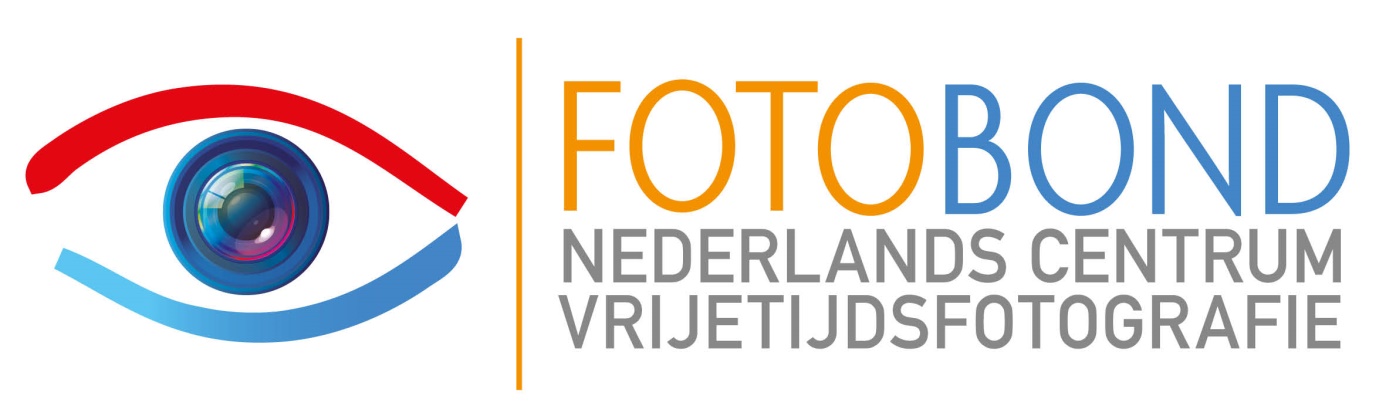 Toelichting behorend bij hetReglement BondsFotoWedstrijdIngangsdatum 1 januari 2022InzendingDe stickers, zie blad 2 van het inschrijfformulier, moeten door de deelnemende club, midden boven op de achterkant van de foto of de ondergrond geplakt worden. Voor de verzending dient gebruik te worden gemaakt van de door de Fotobond voorgeschreven uniforme verzenddoos (verkrijgbaar via de afdelingsbesturen).Het wordt sterk aanbevolen om de doos aangetekend te versturen, dit is echter geen verplichting. U wordt dringend verzocht geen retourporto, in welke vorm dan ook, in te sluiten in de doos. Voor de retournering van dozen, zie de sectie “Retournering”.Op de kopse zijkanten van de doos moet duidelijk het clubnummer (4 cijfers) worden vermeld.In het reglement wordt omschreven hoe de digitale versies van de 10 ingezonden foto’s verstuurd dienen te worden.Voorafgaand aan de verzending moet een digitaal bestand van het ingevulde wedstrijdformulier, tezamen met de digitale beelden,   gezonden worden naar het op het inschrijfformulier vermelde emailadres.Na ontvangst wordt het definitieve inschrijfformulier met verzendadres verzonden naar het emailadres van de verzender van de digitale bestandenBij de inzending dient dit geprinte inschrijfformulier in de doos te worden bijgesloten. RetourneringTijdens de club-besprekingen in de middagsessie wordt de doos van de club, die besproken is, meteen door de betreffende club meegenomen.Dozen van clubs, die er voor gekozen hebben om niet besproken te worden of die er voor gekozen hebben om niet aanwezig te zijn, worden meegegeven aan een vertegenwoordiger van de Afdeling. De Afdeling verzorgt dan de verdere distributie.Iedere Afdeling wijst een club aan die deze dozen na de ochtendsessie ophaalt en meeneemt. De naam van deze club dient aan de organisatie tijdig via het op het inschrijfformulier vermelde emailadres bekend te worden gemaakt.